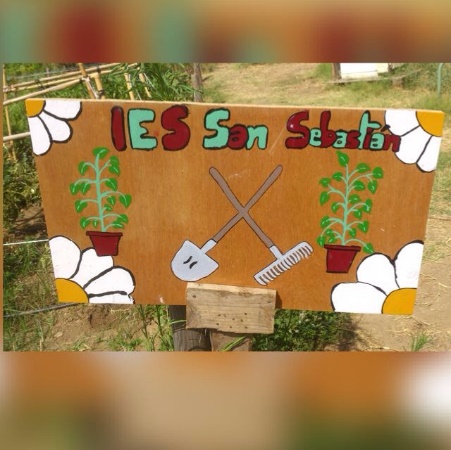 Huelva, 16  de Noviembre de 2017Huerto EcológicoIES San SebastiánEn Huelva,  se reúnen los integrantes  del  Proyecto de Formación en Centro de  “Mi huerto ecológico”, siendo los asistentes: : Olga López, Generoso Rozas, Rocío Lepe, Joaquín del Campo, Cesáreo Rodríguez, Miguel Ángel,   M. Alfonso Romero, José Antonio Castilla, Lupe del Toro,  Juan Cano, Juan J. Correa, Juan Antonio Crivicich, Almudena González, Monserrat Medina, Alejandro Ruiz, Mª Teresa González, Manuel Jesús Caro, Loreto Pérez, Rodrigo Gómez, Alfonso Rodriguez, Antonio Jiménez, Manuel Bort, Laura Dávila, Ana Isabel Tallón Anguita, José Mª Orrego Vega, Jesús Manuel Romero García, Joaquin Donoso Ramón, Miguel Angel Galvez  Borrero, Sandra Peña Murillo, Paqui López Castilleja¸ Carmen Caballero Bravo, Leticia Minchón Alfonso, Leticia Minchón Alfonso, Rosario Santos Garrido, Javier Montes Martínez, Juan José Muñoz Maillo, Santiago Dominguez Zapico, Fco. Javier Fernandez Heras, Mª del Rocío Recio Robledo, Francisco Ponce Pérez, Salvador Calderón de Anta, Antonio y Pilar Carmona.Para tratar el siguiente Orden del día:Cambio del asesor del CEPColabora 3.0Bibliografía de páginas WebAutorizaciones de alumnos Autorizaciones del Consejo Escolar y ClaustroRuegos y preguntasCon respecto al primer punto,  se comenta que el 8 de Noviembre nos informaron del  nuevo cambio del asesor del CEP, que ahora nuestra asesora será Antonia Domínguez, pero que aún no hemos tenido ningún trato con ella a pesar de haberle mandado un email.. Siguiendo con el segundo punto, se informa que aún no estamos en Colabora 3, que cuando estemos nos lo comunicaremos para poder empezar a utilizarla y que aprendan a usarla aquellos profesores que no la han utilizado nunca. En relación al tercer punto, también se comenta que como no se puede utilizar el foro de Colabora 3.0, que cuando éste esté operativo se creará un hilo de discusión de la bibliografía que ya se ha buscado, en relación a los huertos ecológicos.Siguiendo con cuarto punto, se comenta que ya se están realizando las autorizaciones para los alumnos y que cuando estén terminadas se subirán a la plataforma Colabora, cuando esté operativa  para que todos los profesores puedan opinar sobre ellas por si fuera necesario realizar algún cambio.  Y en relación al siguiente punto, Cesáreo comenta que ya se informó al Claustro, y que el próximo Consejo Escolar se informará a los padres. Y que le pedirá a Jesús los certificados correspondientes. También informa que el Proyecto del Huerto, sigue incluido en el Plan de Centro.Con respecto al último punto, no hay ningún ruego ni pregunta.Y sin más asuntos que tratar en esta reunión, se da por finalizada y se comenta que el acta se subirá a la Plataforma Colabora.  